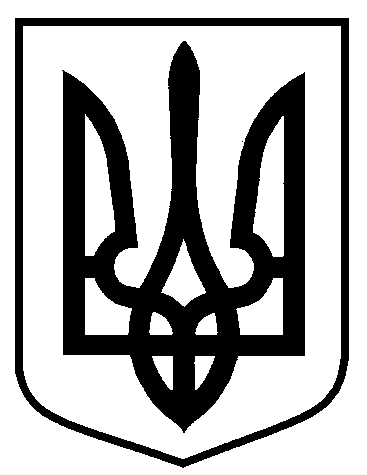 Сумська міська радаВиконавчий комітетРІШЕННЯРозглянувши звернення пастора Сумської релігійної організації місцевої церкви євангельських християн-баптистів «Церква благодаті» Пімоненка М.В. від 16.06.2016 № 51 щодо проведення свята хрещення 03 липня 2016 року, відповідно до статті 21 Закону України «Про свободу совісті та релігійні організації», керуючись підпунктом 3 пункту «б» частини 1 статті 38, частиною 1 статті 52 Закону України «Про місцеве самоврядування в Україні», виконавчий комітет Сумської міської ради ВИРІШИВ:1. Надати дозвіл на проведення Сумською релігійною організацією місцевої церкви євангельських християн-баптистів «Церква благодаті»           03 липня 2016 року заходів із відзначення свята хрещення з 09:00 до 12:00 на березі р. Псел біля Харківського мосту.2. Відділу взаємодії з правоохоронними органами та оборонної роботи (Брязкун Г.В.) забезпечити охорону громадського порядку під час проведення заходів, зазначених у пункті 1.3. Відділу з питань надзвичайних ситуацій та цивільного захисту населення (Петров А.Є.) забезпечити  контроль за дотриманням правил безпеки під час заходів із відзначення свята хрещення.4. Відділу охорони здоров'я (Кіпенко Н.Б.) забезпечити чергування медичних працівників під час свята хрещення.5. Організацію виконання даного рішення покласти на заступників міського голови згідно з розподілом обов'язків.Кохан 700-561Розіслати: згідно зі списком розсилкивід 21.06.2016    № 339Про надання дозволу на проведення Сумською релігійною організацією місцевої церкви євангельських християн-баптистів «Церква благодаті» заходів із відзначення свята хрещенняВ.о. міського головиз виконавчої роботи                                                                   В.В. Войтенко